نموذج تقرير المقرر الدراسيالتعريف بالمقرر الدراسي ومعلومات عامة عنه :-تنفيذ المقرر الدراسي :-النتائج:المصادر والمرافق مسائل إدارية :-تقييم المقرر الدراسي:-	 التخطيط للتطوير اسم الأستاذ المسؤول عن المقرر الدراسي   :  د. محمد سعيد بسيوني الجروانيالتوقيع: ______________________ تاريخ إتمام التقرير: 1433-1434هتسلمه منسق البرنامج:  في تاريخ  : --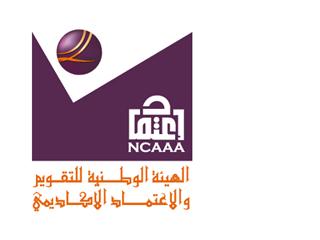 الهيئة الوطنية للتقويم والاعتماد الأكاديميالرياض – المملكة العربية السعوديةالمؤسسة التعليمية: جامعة المجمعة  - كلية العلوم والدراسات الإنسانية برماحالكلية/القسم : إدارة الإعمال1-اسم ورمز المقرر الدراسي: مبادئ الاقتصاد الكلي(102قصد)2-في حال كان المقرر يُدرس في أكثر من قسم، حدد القسم الذي اعد له هذا التقرير       قسم  إدارة الإعمال3-السنة و الفصل الدراسي الذي أعد هذا التقرير عنه:  الفصل الثاني  1433 -14344-الموقع (إذا لم يكن داخل المبنى الرئيس للمؤسسة ) مبنى كلية العلوم والدراسات الإنسانة برماح1-تغطية البرنامج المخطط لها1-تغطية البرنامج المخطط لها1-تغطية البرنامج المخطط لها1-تغطية البرنامج المخطط لها1-تغطية البرنامج المخطط لها1-تغطية البرنامج المخطط لها1-تغطية البرنامج المخطط لها1-تغطية البرنامج المخطط لها1-تغطية البرنامج المخطط لها1-تغطية البرنامج المخطط لهاالموضوعات الموضوعات الموضوعات ساعات التدريس كما هو مخططساعات التدريس كما هو مخططساعات التدريس كما هو مخططساعات التدريس الفعليةساعات التدريس الفعليةساعات التدريس الفعليةأسباب الاختلاف إذا تعدت نسبة الاختلاف 25% من عدد الساعات المخططة مسبقاًقياس النشاط الاقتصاديقياس النشاط الاقتصاديقياس النشاط الاقتصادي999999لا يوجد اختلافالانتاج والانفاق وتوازن الدخل القومي الانتاج والانفاق وتوازن الدخل القومي الانتاج والانفاق وتوازن الدخل القومي 151515151515لا يوجد اختلافالعرض الكلي العرض الكلي العرض الكلي 333333البطالة والتضخم في الاقتصادالبطالة والتضخم في الاقتصادالبطالة والتضخم في الاقتصاد333333لا يوجد اختلافنظرية المضاعفنظرية المضاعفنظرية المضاعف333333لا يوجد اختلافالسياسات المالية والنقديةالسياسات المالية والنقديةالسياسات المالية والنقدية666666لا يوجد اختلافالتجارة الدولية والتنمية الاقتصاديةالتجارة الدولية والتنمية الاقتصاديةالتجارة الدولية والتنمية الاقتصادية333333لا يوجد اختلاف2-عواقب عدم تغطية مواضيع في مقرر بالنسبة لأية موضوعات أعطيت من الوقت الدراسي اقل مما مخطط لها في توصيف المقرر الدراسي، أو في حال لم يتم تدريس تلك الموضوعات إطلاقاً، قم بالتعليق حسب اعتقادك على  مدى الحاجة إلى تغطية تلك المواضيع  لتحقيق أهداف البرنامج أو على بقية المقررات الدراسية بالبرنامج، واقترح ما يمكن اتخاذه من خطوات تعويضية ترى أنها مطلوبة. 2-عواقب عدم تغطية مواضيع في مقرر بالنسبة لأية موضوعات أعطيت من الوقت الدراسي اقل مما مخطط لها في توصيف المقرر الدراسي، أو في حال لم يتم تدريس تلك الموضوعات إطلاقاً، قم بالتعليق حسب اعتقادك على  مدى الحاجة إلى تغطية تلك المواضيع  لتحقيق أهداف البرنامج أو على بقية المقررات الدراسية بالبرنامج، واقترح ما يمكن اتخاذه من خطوات تعويضية ترى أنها مطلوبة. 2-عواقب عدم تغطية مواضيع في مقرر بالنسبة لأية موضوعات أعطيت من الوقت الدراسي اقل مما مخطط لها في توصيف المقرر الدراسي، أو في حال لم يتم تدريس تلك الموضوعات إطلاقاً، قم بالتعليق حسب اعتقادك على  مدى الحاجة إلى تغطية تلك المواضيع  لتحقيق أهداف البرنامج أو على بقية المقررات الدراسية بالبرنامج، واقترح ما يمكن اتخاذه من خطوات تعويضية ترى أنها مطلوبة. 2-عواقب عدم تغطية مواضيع في مقرر بالنسبة لأية موضوعات أعطيت من الوقت الدراسي اقل مما مخطط لها في توصيف المقرر الدراسي، أو في حال لم يتم تدريس تلك الموضوعات إطلاقاً، قم بالتعليق حسب اعتقادك على  مدى الحاجة إلى تغطية تلك المواضيع  لتحقيق أهداف البرنامج أو على بقية المقررات الدراسية بالبرنامج، واقترح ما يمكن اتخاذه من خطوات تعويضية ترى أنها مطلوبة. 2-عواقب عدم تغطية مواضيع في مقرر بالنسبة لأية موضوعات أعطيت من الوقت الدراسي اقل مما مخطط لها في توصيف المقرر الدراسي، أو في حال لم يتم تدريس تلك الموضوعات إطلاقاً، قم بالتعليق حسب اعتقادك على  مدى الحاجة إلى تغطية تلك المواضيع  لتحقيق أهداف البرنامج أو على بقية المقررات الدراسية بالبرنامج، واقترح ما يمكن اتخاذه من خطوات تعويضية ترى أنها مطلوبة. 2-عواقب عدم تغطية مواضيع في مقرر بالنسبة لأية موضوعات أعطيت من الوقت الدراسي اقل مما مخطط لها في توصيف المقرر الدراسي، أو في حال لم يتم تدريس تلك الموضوعات إطلاقاً، قم بالتعليق حسب اعتقادك على  مدى الحاجة إلى تغطية تلك المواضيع  لتحقيق أهداف البرنامج أو على بقية المقررات الدراسية بالبرنامج، واقترح ما يمكن اتخاذه من خطوات تعويضية ترى أنها مطلوبة. 2-عواقب عدم تغطية مواضيع في مقرر بالنسبة لأية موضوعات أعطيت من الوقت الدراسي اقل مما مخطط لها في توصيف المقرر الدراسي، أو في حال لم يتم تدريس تلك الموضوعات إطلاقاً، قم بالتعليق حسب اعتقادك على  مدى الحاجة إلى تغطية تلك المواضيع  لتحقيق أهداف البرنامج أو على بقية المقررات الدراسية بالبرنامج، واقترح ما يمكن اتخاذه من خطوات تعويضية ترى أنها مطلوبة. 2-عواقب عدم تغطية مواضيع في مقرر بالنسبة لأية موضوعات أعطيت من الوقت الدراسي اقل مما مخطط لها في توصيف المقرر الدراسي، أو في حال لم يتم تدريس تلك الموضوعات إطلاقاً، قم بالتعليق حسب اعتقادك على  مدى الحاجة إلى تغطية تلك المواضيع  لتحقيق أهداف البرنامج أو على بقية المقررات الدراسية بالبرنامج، واقترح ما يمكن اتخاذه من خطوات تعويضية ترى أنها مطلوبة. 2-عواقب عدم تغطية مواضيع في مقرر بالنسبة لأية موضوعات أعطيت من الوقت الدراسي اقل مما مخطط لها في توصيف المقرر الدراسي، أو في حال لم يتم تدريس تلك الموضوعات إطلاقاً، قم بالتعليق حسب اعتقادك على  مدى الحاجة إلى تغطية تلك المواضيع  لتحقيق أهداف البرنامج أو على بقية المقررات الدراسية بالبرنامج، واقترح ما يمكن اتخاذه من خطوات تعويضية ترى أنها مطلوبة. 2-عواقب عدم تغطية مواضيع في مقرر بالنسبة لأية موضوعات أعطيت من الوقت الدراسي اقل مما مخطط لها في توصيف المقرر الدراسي، أو في حال لم يتم تدريس تلك الموضوعات إطلاقاً، قم بالتعليق حسب اعتقادك على  مدى الحاجة إلى تغطية تلك المواضيع  لتحقيق أهداف البرنامج أو على بقية المقررات الدراسية بالبرنامج، واقترح ما يمكن اتخاذه من خطوات تعويضية ترى أنها مطلوبة. 2-عواقب عدم تغطية مواضيع في مقرر بالنسبة لأية موضوعات أعطيت من الوقت الدراسي اقل مما مخطط لها في توصيف المقرر الدراسي، أو في حال لم يتم تدريس تلك الموضوعات إطلاقاً، قم بالتعليق حسب اعتقادك على  مدى الحاجة إلى تغطية تلك المواضيع  لتحقيق أهداف البرنامج أو على بقية المقررات الدراسية بالبرنامج، واقترح ما يمكن اتخاذه من خطوات تعويضية ترى أنها مطلوبة. الموضوعات التي لم تغطى بالكامل (إن وجدت)الموضوعات التي لم تغطى بالكامل (إن وجدت)أهمية الحاجة إلى التغطية أهمية الحاجة إلى التغطية أهمية الحاجة إلى التغطية أهمية الحاجة إلى التغطية أهمية الحاجة إلى التغطية أهمية الحاجة إلى التغطية ما يمكن اتخاذه من خطوات تعويضية في باقي أجزاء البرنامجما يمكن اتخاذه من خطوات تعويضية في باقي أجزاء البرنامجما يمكن اتخاذه من خطوات تعويضية في باقي أجزاء البرنامجمقدمة مبسطة عن علم الاقتصادقياس النشاط الاقتصادي: الدخل والأنفاقتوازن الدخل القومينظرية الدخلالمضاعفالسياسة الماليةالنقود والسياسة النقديةالتجارة الدوليةمقدمة مبسطة عن علم الاقتصادقياس النشاط الاقتصادي: الدخل والأنفاقتوازن الدخل القومينظرية الدخلالمضاعفالسياسة الماليةالنقود والسياسة النقديةالتجارة الدوليةتم  تغطية الموضوع بالكامل  لأهميته يعتبر أساسي في المقرر ومهم.تم تناول الموضوع  بشكل كامل . تم تناول الموضوع بشكل كامل.تم  تغطية الموضوع بالكامل  لأهميته يعتبر أساسي في المقرر ومهم.تم تناول الموضوع  بشكل كامل . تم تناول الموضوع بشكل كامل.تم  تغطية الموضوع بالكامل  لأهميته يعتبر أساسي في المقرر ومهم.تم تناول الموضوع  بشكل كامل . تم تناول الموضوع بشكل كامل.تم  تغطية الموضوع بالكامل  لأهميته يعتبر أساسي في المقرر ومهم.تم تناول الموضوع  بشكل كامل . تم تناول الموضوع بشكل كامل.تم  تغطية الموضوع بالكامل  لأهميته يعتبر أساسي في المقرر ومهم.تم تناول الموضوع  بشكل كامل . تم تناول الموضوع بشكل كامل.تم  تغطية الموضوع بالكامل  لأهميته يعتبر أساسي في المقرر ومهم.تم تناول الموضوع  بشكل كامل . تم تناول الموضوع بشكل كامل.3-فعالية استراتيجيات التدريس المخطط لها لتحقيق مخرجات التعلم المرجوة, المحددة في توصيف المقرر الدراسي. (أنظر استراتيجيات التدريس المخطط لها, في توصيف المقرر الدراسي وتوصيف نتائج التعلم للمجالات الدراسية المختلفة في "الإطار الوطني للمؤهلات"   3-فعالية استراتيجيات التدريس المخطط لها لتحقيق مخرجات التعلم المرجوة, المحددة في توصيف المقرر الدراسي. (أنظر استراتيجيات التدريس المخطط لها, في توصيف المقرر الدراسي وتوصيف نتائج التعلم للمجالات الدراسية المختلفة في "الإطار الوطني للمؤهلات"   3-فعالية استراتيجيات التدريس المخطط لها لتحقيق مخرجات التعلم المرجوة, المحددة في توصيف المقرر الدراسي. (أنظر استراتيجيات التدريس المخطط لها, في توصيف المقرر الدراسي وتوصيف نتائج التعلم للمجالات الدراسية المختلفة في "الإطار الوطني للمؤهلات"   3-فعالية استراتيجيات التدريس المخطط لها لتحقيق مخرجات التعلم المرجوة, المحددة في توصيف المقرر الدراسي. (أنظر استراتيجيات التدريس المخطط لها, في توصيف المقرر الدراسي وتوصيف نتائج التعلم للمجالات الدراسية المختلفة في "الإطار الوطني للمؤهلات"   3-فعالية استراتيجيات التدريس المخطط لها لتحقيق مخرجات التعلم المرجوة, المحددة في توصيف المقرر الدراسي. (أنظر استراتيجيات التدريس المخطط لها, في توصيف المقرر الدراسي وتوصيف نتائج التعلم للمجالات الدراسية المختلفة في "الإطار الوطني للمؤهلات"   3-فعالية استراتيجيات التدريس المخطط لها لتحقيق مخرجات التعلم المرجوة, المحددة في توصيف المقرر الدراسي. (أنظر استراتيجيات التدريس المخطط لها, في توصيف المقرر الدراسي وتوصيف نتائج التعلم للمجالات الدراسية المختلفة في "الإطار الوطني للمؤهلات"   3-فعالية استراتيجيات التدريس المخطط لها لتحقيق مخرجات التعلم المرجوة, المحددة في توصيف المقرر الدراسي. (أنظر استراتيجيات التدريس المخطط لها, في توصيف المقرر الدراسي وتوصيف نتائج التعلم للمجالات الدراسية المختلفة في "الإطار الوطني للمؤهلات"   3-فعالية استراتيجيات التدريس المخطط لها لتحقيق مخرجات التعلم المرجوة, المحددة في توصيف المقرر الدراسي. (أنظر استراتيجيات التدريس المخطط لها, في توصيف المقرر الدراسي وتوصيف نتائج التعلم للمجالات الدراسية المختلفة في "الإطار الوطني للمؤهلات"   3-فعالية استراتيجيات التدريس المخطط لها لتحقيق مخرجات التعلم المرجوة, المحددة في توصيف المقرر الدراسي. (أنظر استراتيجيات التدريس المخطط لها, في توصيف المقرر الدراسي وتوصيف نتائج التعلم للمجالات الدراسية المختلفة في "الإطار الوطني للمؤهلات"   3-فعالية استراتيجيات التدريس المخطط لها لتحقيق مخرجات التعلم المرجوة, المحددة في توصيف المقرر الدراسي. (أنظر استراتيجيات التدريس المخطط لها, في توصيف المقرر الدراسي وتوصيف نتائج التعلم للمجالات الدراسية المختلفة في "الإطار الوطني للمؤهلات"   3-فعالية استراتيجيات التدريس المخطط لها لتحقيق مخرجات التعلم المرجوة, المحددة في توصيف المقرر الدراسي. (أنظر استراتيجيات التدريس المخطط لها, في توصيف المقرر الدراسي وتوصيف نتائج التعلم للمجالات الدراسية المختلفة في "الإطار الوطني للمؤهلات"   المجالات الدراسيةأكتب قائمة باستراتيجيات التعلم المحددة في توصيف المقرر الدراسيأكتب قائمة باستراتيجيات التعلم المحددة في توصيف المقرر الدراسيأكتب قائمة باستراتيجيات التعلم المحددة في توصيف المقرر الدراسيهل كانت فعالة؟هل كانت فعالة؟هل كانت فعالة؟الصعوبات الحاصلة من جراء تطبيق الإستراتيجية (إن وجدت) والخطوات المقترحة للتعامل مع تلك الصعوباتالصعوبات الحاصلة من جراء تطبيق الإستراتيجية (إن وجدت) والخطوات المقترحة للتعامل مع تلك الصعوباتالصعوبات الحاصلة من جراء تطبيق الإستراتيجية (إن وجدت) والخطوات المقترحة للتعامل مع تلك الصعوباتالصعوبات الحاصلة من جراء تطبيق الإستراتيجية (إن وجدت) والخطوات المقترحة للتعامل مع تلك الصعوباتالمجالات الدراسيةأكتب قائمة باستراتيجيات التعلم المحددة في توصيف المقرر الدراسيأكتب قائمة باستراتيجيات التعلم المحددة في توصيف المقرر الدراسيأكتب قائمة باستراتيجيات التعلم المحددة في توصيف المقرر الدراسينعملالاالصعوبات الحاصلة من جراء تطبيق الإستراتيجية (إن وجدت) والخطوات المقترحة للتعامل مع تلك الصعوباتالصعوبات الحاصلة من جراء تطبيق الإستراتيجية (إن وجدت) والخطوات المقترحة للتعامل مع تلك الصعوباتالصعوبات الحاصلة من جراء تطبيق الإستراتيجية (إن وجدت) والخطوات المقترحة للتعامل مع تلك الصعوباتالصعوبات الحاصلة من جراء تطبيق الإستراتيجية (إن وجدت) والخطوات المقترحة للتعامل مع تلك الصعوباتالمعارف عرض المحاضرة  باستخدام السبورة الذكية والسبورة العادية كما تم الأعتماد على الواجبات والأختبارات بوسطتها تم تعريف الطالب بما يلي:تعريف الطالب بمفاهيم الاقتصاد الكلي تعريف الطالب بطرق قياس النشاط الاقتصاديتعريف الطالب بماهية التوازن الاقتصادي وآلية عمل التوازن الذاتية والمقصودة للتعديلتعريف الطالب بمفهوم التضخم والبطالة والعلاقة بينهما تعريف الطالب بمفهوم النقود وتطوره التاريخيتعريف الطالبة بمفاهيم التجارة الدولية وأهمتها ودورها. عرض المحاضرة  باستخدام السبورة الذكية والسبورة العادية كما تم الأعتماد على الواجبات والأختبارات بوسطتها تم تعريف الطالب بما يلي:تعريف الطالب بمفاهيم الاقتصاد الكلي تعريف الطالب بطرق قياس النشاط الاقتصاديتعريف الطالب بماهية التوازن الاقتصادي وآلية عمل التوازن الذاتية والمقصودة للتعديلتعريف الطالب بمفهوم التضخم والبطالة والعلاقة بينهما تعريف الطالب بمفهوم النقود وتطوره التاريخيتعريف الطالبة بمفاهيم التجارة الدولية وأهمتها ودورها. عرض المحاضرة  باستخدام السبورة الذكية والسبورة العادية كما تم الأعتماد على الواجبات والأختبارات بوسطتها تم تعريف الطالب بما يلي:تعريف الطالب بمفاهيم الاقتصاد الكلي تعريف الطالب بطرق قياس النشاط الاقتصاديتعريف الطالب بماهية التوازن الاقتصادي وآلية عمل التوازن الذاتية والمقصودة للتعديلتعريف الطالب بمفهوم التضخم والبطالة والعلاقة بينهما تعريف الطالب بمفهوم النقود وتطوره التاريخيتعريف الطالبة بمفاهيم التجارة الدولية وأهمتها ودورها.نعم عدم اهتمام الطلاب    فتم  زيادة الحوار والمناقشة في المحاضرات والواجبات المنزلية والامتحانات القصيرة. عدم اهتمام الطلاب    فتم  زيادة الحوار والمناقشة في المحاضرات والواجبات المنزلية والامتحانات القصيرة. عدم اهتمام الطلاب    فتم  زيادة الحوار والمناقشة في المحاضرات والواجبات المنزلية والامتحانات القصيرة. عدم اهتمام الطلاب    فتم  زيادة الحوار والمناقشة في المحاضرات والواجبات المنزلية والامتحانات القصيرة.المهارات الإدراكيةالتدريب على كيفية تحليل الحالات الأقصادية. باستخدام الواجبات وأوراق العمل والاختبارات القصيرة.التدريب على كيفية تحليل الحالات الأقصادية. باستخدام الواجبات وأوراق العمل والاختبارات القصيرة.التدريب على كيفية تحليل الحالات الأقصادية. باستخدام الواجبات وأوراق العمل والاختبارات القصيرة.نعمالاعتماد على اختبار ات قصيرة للطلاب اعتمادا على الواجبات المكلفين بها .الاعتماد على اختبار ات قصيرة للطلاب اعتمادا على الواجبات المكلفين بها .الاعتماد على اختبار ات قصيرة للطلاب اعتمادا على الواجبات المكلفين بها .الاعتماد على اختبار ات قصيرة للطلاب اعتمادا على الواجبات المكلفين بها .مهارات التعامل مع الآخرين وتحمل المسؤوليةتنمية القدرة على المناقشة داخل المحاضرات من خلال ورش العمل.تنمية القدرة على المناقشة داخل المحاضرات من خلال ورش العمل.تنمية القدرة على المناقشة داخل المحاضرات من خلال ورش العمل.نعمتم تحفيز الطلاب  في عملية المشاركةتم تحفيز الطلاب  في عملية المشاركةتم تحفيز الطلاب  في عملية المشاركةتم تحفيز الطلاب  في عملية المشاركةمهارات التواصل والمهارات العدديةالاتصال المباشر عن طريق المحاضر أو تعويد الطالب على استخدام البريد الاتصال المباشر عن طريق المحاضر أو تعويد الطالب على استخدام البريد الاتصال المباشر عن طريق المحاضر أو تعويد الطالب على استخدام البريد نعم4-أذكر بإيجاز أية خطوات توصي بها لتطوير استراتيجيات التدريس نتيجةً للتقييمات الواردة في الجدول 3 أعلاه. أوصي بعمل تقييم دوري للطلبة (نهاية) كل محاضرة لأختبار مدى أستيعاب وأستفادة الطالب من المحاضرة. 4-أذكر بإيجاز أية خطوات توصي بها لتطوير استراتيجيات التدريس نتيجةً للتقييمات الواردة في الجدول 3 أعلاه. أوصي بعمل تقييم دوري للطلبة (نهاية) كل محاضرة لأختبار مدى أستيعاب وأستفادة الطالب من المحاضرة. 4-أذكر بإيجاز أية خطوات توصي بها لتطوير استراتيجيات التدريس نتيجةً للتقييمات الواردة في الجدول 3 أعلاه. أوصي بعمل تقييم دوري للطلبة (نهاية) كل محاضرة لأختبار مدى أستيعاب وأستفادة الطالب من المحاضرة. 4-أذكر بإيجاز أية خطوات توصي بها لتطوير استراتيجيات التدريس نتيجةً للتقييمات الواردة في الجدول 3 أعلاه. أوصي بعمل تقييم دوري للطلبة (نهاية) كل محاضرة لأختبار مدى أستيعاب وأستفادة الطالب من المحاضرة. 4-أذكر بإيجاز أية خطوات توصي بها لتطوير استراتيجيات التدريس نتيجةً للتقييمات الواردة في الجدول 3 أعلاه. أوصي بعمل تقييم دوري للطلبة (نهاية) كل محاضرة لأختبار مدى أستيعاب وأستفادة الطالب من المحاضرة. 4-أذكر بإيجاز أية خطوات توصي بها لتطوير استراتيجيات التدريس نتيجةً للتقييمات الواردة في الجدول 3 أعلاه. أوصي بعمل تقييم دوري للطلبة (نهاية) كل محاضرة لأختبار مدى أستيعاب وأستفادة الطالب من المحاضرة. 4-أذكر بإيجاز أية خطوات توصي بها لتطوير استراتيجيات التدريس نتيجةً للتقييمات الواردة في الجدول 3 أعلاه. أوصي بعمل تقييم دوري للطلبة (نهاية) كل محاضرة لأختبار مدى أستيعاب وأستفادة الطالب من المحاضرة. 4-أذكر بإيجاز أية خطوات توصي بها لتطوير استراتيجيات التدريس نتيجةً للتقييمات الواردة في الجدول 3 أعلاه. أوصي بعمل تقييم دوري للطلبة (نهاية) كل محاضرة لأختبار مدى أستيعاب وأستفادة الطالب من المحاضرة. 4-أذكر بإيجاز أية خطوات توصي بها لتطوير استراتيجيات التدريس نتيجةً للتقييمات الواردة في الجدول 3 أعلاه. أوصي بعمل تقييم دوري للطلبة (نهاية) كل محاضرة لأختبار مدى أستيعاب وأستفادة الطالب من المحاضرة. 4-أذكر بإيجاز أية خطوات توصي بها لتطوير استراتيجيات التدريس نتيجةً للتقييمات الواردة في الجدول 3 أعلاه. أوصي بعمل تقييم دوري للطلبة (نهاية) كل محاضرة لأختبار مدى أستيعاب وأستفادة الطالب من المحاضرة. 4-أذكر بإيجاز أية خطوات توصي بها لتطوير استراتيجيات التدريس نتيجةً للتقييمات الواردة في الجدول 3 أعلاه. أوصي بعمل تقييم دوري للطلبة (نهاية) كل محاضرة لأختبار مدى أستيعاب وأستفادة الطالب من المحاضرة. 1-عدد الطلاب الذين بدؤوا  دراسة المقرر الدراسي: 2-عدد الطلاب الذين أتموا دراسة المقرر الدراسي 3-توزيع الدرجات (في حال وضع نسب مئوية ، حدد الأعداد في كل من مجموعة من 5 مئوية) ملخص النتائج:-ناجح  عدد               النسبة المئوية                    راسب عدد            النسبة المئوية               لم يحضر الامتحان:عدد           النسبة المئوية                حرم من دخول الامتحان عدد               النسبة المئوية  5-عوامل خاصة تؤثر على النتائج مستوى الطلاب ومخرجات التعليم الثانوي   اثرت على نتائج الطلاب حيث ان مستوياتهم العلمية  متدنية وخاصة في الرياضيات .6-التباين عن عمليات تقويم الطالب المخططة (إن وجدت) (أنظر البند ج(4) و ج(5) في توصيف المقرر الدراسي)   لايوجد أختلاف في تقويم الطلاب6-التباين عن عمليات تقويم الطالب المخططة (إن وجدت) (أنظر البند ج(4) و ج(5) في توصيف المقرر الدراسي)   لايوجد أختلاف في تقويم الطلاب6-التباين عن عمليات تقويم الطالب المخططة (إن وجدت) (أنظر البند ج(4) و ج(5) في توصيف المقرر الدراسي)   لايوجد أختلاف في تقويم الطلابأ)التباين (إن وجدت) عن جدول التقويم المحدد مسبقاً (ج(5) في توصيف المقرر الدراسي) أ)التباين (إن وجدت) عن جدول التقويم المحدد مسبقاً (ج(5) في توصيف المقرر الدراسي) أ)التباين (إن وجدت) عن جدول التقويم المحدد مسبقاً (ج(5) في توصيف المقرر الدراسي) التباينالسببالسببب)الاختلافات (إن وجدت) عن عمليات التقويم المحددة مسبقاً في مجالات التعلم (ج , 4 ) في توصيف المقرر الدراسي)ب)الاختلافات (إن وجدت) عن عمليات التقويم المحددة مسبقاً في مجالات التعلم (ج , 4 ) في توصيف المقرر الدراسي)ب)الاختلافات (إن وجدت) عن عمليات التقويم المحددة مسبقاً في مجالات التعلم (ج , 4 ) في توصيف المقرر الدراسي)التباينالسببالسببلا يوجدلايوجدلايوجد7-التحقق من معايير الإنجاز (مثال: تصحيح عيِّنة من الأوراق من قبل آخرين في القسم. أنظر ز(4) في توصيف المقرر الدراسي) (ينبغي إرفاق نسخة من أي تقرير مستقل). 7-التحقق من معايير الإنجاز (مثال: تصحيح عيِّنة من الأوراق من قبل آخرين في القسم. أنظر ز(4) في توصيف المقرر الدراسي) (ينبغي إرفاق نسخة من أي تقرير مستقل). 7-التحقق من معايير الإنجاز (مثال: تصحيح عيِّنة من الأوراق من قبل آخرين في القسم. أنظر ز(4) في توصيف المقرر الدراسي) (ينبغي إرفاق نسخة من أي تقرير مستقل). طريقة (طرق) التحققطريقة (طرق) التحققالنتيجة مراجعة درجة الطالب فى اختبارين مختلفين مع المقارنة مراجعة درجة الطالب فى اختبارين مختلفين مع المقارنةمعرفة مستوى الطالب تمت مراجعة التصحيح من قبل زميلي في القسمتمت مراجعة التصحيح من قبل زميلي في القسمتم التأكد من صحة البيانات1-صعوبة الوصول إلى المصادر أو المرافق (إن وجدت) لا توجد صعوبة في حصول الطالب على مرجع المقرر حيث توفر الكلية الكتب للطلاب2-عواقب أية صعوبات يواجهها الطالب الملتحق بالمقرر الدراسي. 1-المصاعب التنظيمية أو الإدارية الحاصلة (إن وجدت)  لا توجد صعوبات 2-عواقب أية مصاعب على تعلم الطالب خلال تدريس المقرر الدراسي 1-.تقييم الطالب للمقرر الدراسي  (أرفق نتائج الاستطلاع في حال توفر ذلك) أ)أسرد أهم الانتقادات ونقاط القوة بين الاستبيان  التزام المحاضر  بأوقات المحاضرة والتأكد من وضوح المعلومة.ب)رد المدرس  أو فريق العمل في المقرر الدراسي على هذا التقييم نتائج الاستطلاع جيدة . ويمكن الاسترشاد عن طريقة والحرص بذل المزيد من الجهد ومزيد من التواصل مع الطلاب  ومحاولة تشجيعهم على اداء واجباتهم وتحفيزهم بالدرجات .2-تقييمات أخرى...ما هي التقييمات التي تم تلقيها؟ حددها وأرفق تقارير بها في حال كانت متوفرة. (مثال: من رئيس القسم، ملاحظات زميل ، مراجعة من أجل الاعتماد، من أصحاب الشأن،...الخ): لا يوجدأ)أسرد أهم الانتقادات ونقاط القوة لا يوجدب)رد المدرس أو فريق العمل في المقرر الدراسي على هذا التقييم يتضح مجهود الأستاذ 1-ما طرأ من تقدم على الخطوات المقترحة لتطوير المقرر الدراسي في ما سبق من تقارير عنها: 1-ما طرأ من تقدم على الخطوات المقترحة لتطوير المقرر الدراسي في ما سبق من تقارير عنها: الخطوات المقترحة في أحدث تقرير أو تقارير سابقة عن المقرر الدراسي بيّن ما إذا كان قد تم تنفيذ كل خطوة، وتأثيرها، أو أن كانت الخطوة المقترحة لم تتخذ أو لم تكتمل، وأوضح الأسباب. 2-الخطوات الأخرى لتطوير مستوى المقرر الدراسي هذا الفصل الدراسي/العام الدراسي. قدم موجزاً سريعاً بأية خطوات أخرى تم اتخاذها لتطوير مستوى المقرر الدراسي وما تحقق من نتائج. (مثال: التطور الفني لهيئة التدريس التعديلات على المقرر الدراسي التجهيزات الجديدة، أساليب تدريس جديدة....الخ). 3-خطة العمل للفصل/العام الدراسي 3-خطة العمل للفصل/العام الدراسي 3-خطة العمل للفصل/العام الدراسي الخطوات المطلوبةتاريخ إتمامهاالشخص المسؤولاعداد توصيف المقرر يتضمن خطة للموضوعات المراد أنجازها للمقرر وطرق تقييم الطالب بالإضافة إلى وسائل التعليم المستخدمة والمراجع والقراءات الإضافية. الأسبوع الأولأستاذ المادةتحديد مواعيد الاختبارات الفصلية والقصيرةالأسبوع الأولبالاتفاق مع أستاذة المادة والطلابإعداد الاختبارات الفصليةالأسبوع الثاني أو الثالثأستاذ المقررتقييم مستوى الطلاب في الاختبار الفصلي الأولالأسبوع السابعأستاذ المقرر المناقشة مع رئيس القسم عن نقاط القوة والضعف لدى الطلاب وإيجاد الحلول لهابعد الاختبار الفصلي الأولأستاذ المقرر مراقبة مدى تقدم الأستاذ في المقرر الأسبوع العاشرمنسق القسمإعدادالأختبار النهائي للمقررالأسبوع الحادي عشرأستاذ المقررإعداد تقييم للمقرر من قبل الطلابفي الأسبوع الأخير من الفصل الدراسيأستاذ المقررتسليم كشوف درجات الطلاب وإحصائية الاختبار والتقرير المقرر.بعد الاختبار النهائي بـ 73ساعةأستاذ المقرر4-توصيات لمنسق البرنامج (إذا اقتضى الأمر ذلك) لا يوجد(توصيات المدرس لمنسق البرنامج في حال كلن العمل التطويري المقترح  يتطلب الموافقة على مستوى البرنامج أو القسم أو المؤسسة، أو قد يؤثر على بقية المقررات الدراسية بالبرنامج).لا يوجد     